Информационная картаучастника краевого конкурса«Учитель здоровья России – 2017»Мандригеля Ольга ВасильевнаПравильность сведений, представленных в информационной карте, подтверждаю:  ______________ (Мандригеля Ольга Васильевна)«09» октября 2017г.В Оргкомитеткраевого конкурса«Учитель здоровья России – 2017»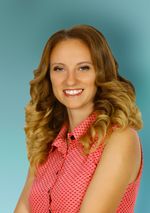 Общие сведенияОбщие сведенияМуниципальное образование МБОУ СОШ №2Населенный пункт г.ГулькевичиДата рождения (день, месяц, год)14 сентября 1982Место рождения г.ГулькевичиАдрес личного сайта, страницы на сайте образовательного учреждения, блога и т. д., где можно познакомиться с участником и публикуемыми им материаламиАдрес школьного сайта в ИнтернетеSchool2@gul.kubannet.ru2. Работа2. РаботаМесто работы (наименование образовательного учреждения в соответствии с уставом) Муниципальное бюджетное образовательное учреждение средняя общеобразовательная школа №2 г. Гулькевичи муниципального образования Гулькевичский районЗанимаемая должность заместитель директора по воспитательной работе, учитель физической культурыПреподаваемые предметы физическая культураКлассное руководство в настоящеевремя, в каком классе - Общий трудовой педагогический стаж (полных лет на момент заполнения анкеты) 6 летКвалификационная категория -Почетные звания и награды (наименования и даты получения) 3. Образование3. ОбразованиеНазвание и год окончания учреждения профессионального образования Государственное  образовательное учреждение высшего профессионального образования «Карачаево – Черкесский государственный университет» 2005 годСпециальность, квалификация по диплому физическая культура, педагог по физической культуре4. Общественная деятельность4. Общественная деятельностьУчастие в общественных организациях (наименование, направление деятельности и дата вступления)совет молодых педагогов профсоюза работников народного образования и науки РФ Краснодарская краевая организация Гулькевичской районной организации  по теме: «Привлечение молодых педагогов к регулярным занятиям физической культурой» 20.04.2017г.